British Connemara Pony Society

List of Stallions registered in the BCPS Stud Book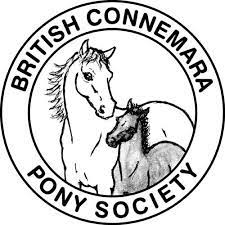 Class 1ANIAR CASHEL Reg. No: CPSS15436-S1 (2013) Grey Height: 147cms. Sire: Banks Timber Dam: Gowlane Star.Mrs S Burton,Lancashire.ARDBEAR SPIRIT Reg. No: CPSS01181 (2002) Grey. Sire: Coosheen Thyme Dam: Ardbear Belle.Mr & Mrs Bagshaw.,Cheshire. Tel: 0161368 8903 Mobile: 07759 448484 Email: bebaghaw@mail.com Creme Gene Tested: Does not carry BEC gene. HWSD Tested: N/N. Services: AIC,AIF,VMARTFUL ARCHER Reg. No: BCPSS00134 (2000) Roan. Sire: Arrow Javelin Dam: Merleydown Theodora.Carol Guy,Warwickshire. CV35 OTR. Email: cgcaroleguy@gmail.com Creme Gene Tested: No. Services: AIC,VMATLANTIC HAZY STORM Reg. No: BCPSS00211-S1 (2008) Grey. Sire: Fredericksminde Hazy Match Dam: Millenium Gift.Sir M Palmer,Glos.Services: VMAUGHRIS REBEL Reg. No: BCPSS00227-S1 (2009) Grey. Sire: Linsfort Barney Dam: Rathlinn Dancer.Mr S Thompson,Cambridgeshire . Tel: 01638 780994 Mobile: 07999 533603 Email: steventhompson1741@gmail.com Creme Gene Tested: Not tested. Services: VMAYLESLAND POLIS Reg. No: S56 (1987) Grey. Sire: Aylesland Silver Bobble Dam: Washington Stonechat.Mrs. D. Booth,Pulborough, W. Sussex. Tel: 01798 815765 Mobile: 07879 888339Services: AIC,AIFBALLINAHOWN HERO Reg. No: BCPSS00293-S1 (2016) Grey Height: 147CMS. Sire: Silver Shadow Dam: Ballinahown Baby.Mrs D Cowan,Northumberland. HWSD Tested: N/N.BANKS DONOVAN Reg. No: CPSS17398-S1 (2015) Grey Height: 146cms. Sire: Currachmore Cashel Dam: Banks Nellie.Mr C McCormack,Eire.BANKS TIMBER Reg. No: 208333CO806624 (2008) Grey. Sire: Teglstrup Duke Dam: Banks Square’s Do-Do.Mrs S Burton,Lancs WN2 1NB. Tel: 01942 831065 Mobile: 07976 959028 Email: sandra@burton8693.fsnet.co.ukServices: AIC,VMBELLINDENE FRANKLYN Reg. No: S 133 (2001) Dun. Sire: Garryhinch Prince Dam: Cocum Viva Donna.Julie Somervail,Jedburgh, Scotland. Tel: 01835 863462 Email: iain.somervail@btinternet.comServices: AIFBLACKTHORN PIRATE KING Reg. No: BCPSS00276-S1 (2014) Grey Height: 145.5cms. Sire: Bunowen Castle Ri Dam: Lockinge Florence.Jackie Webb,Somerset. Email: jspwebb@aol.com HWSD Tested: N/N.BODEN PARK KILBREW Reg. No: S104 (1995) Grey. Sire: Abbeyleix Owen Dam: Bodenpark Hailstones.Mrs NM Barrett,Leven, Fife . Mobile: 07715 545769Services: AIC,VMBUNOWEN CASTLE RI Reg. No: S00122 (1998) Grey. Sire: Village Boy (grey) Dam: Bunowen Castle Queen (grey).Mrs J Webb,Somerset. Tel: 01278 782349 Mobile: 07970 940905 Email: jspwebb@aol.com Creme Gene Tested: Does not carry blue eye cream gene. HWSD Tested: N/N. Services: AIF,VMBURRISH ALFIE Reg. No: BCPSS00314-S1 (2017) Dun Height: 148 cms. Sire: Lightening Star Dam: Shanbolard Lakshimi.Miss K Novell,Surrey. Email: highleigh@btinternet.com HWSD Tested: N/N.CAHERLISTRANE DUKE Reg. No: BCPSS00292-S1 (2016) Grey Height: 146cms. Sire: Caherlistrane Prince Dam: Silver Gillian.Mrs L Marsh,Dover. Email: lynnettemarsh@outlook.comCAHERLISTRANE EOIN Reg. No: BCPSS00285-S1 (2015) Dun Height: 141cms. Sire: Caherlistrane Prince Dam: Brownpark Brownie.Miss K Goulding,Derbyshire.CAHERROSS DUKE Reg. No: CPSS16702-S1 (2014) Grey Height: 148CMS. Sire: Glencarrig Knight Dam: Moorland Snow Quen.The Hon F B Guinness,Hampshire. Tel: 01264 790646 Email: finn.guinness@biddesdenstud.co.uk HWSD Tested: N/N.CARRACANADA RIVER Reg. No: CPSS04756-S1 (2008) Bay Height: 148cms. Sire: Templebready Fear Bui Dam: Doorty Lucky Lady.Ms K Bowen,Shropshire.CASTLE ADMIRAL Reg. No: BCPSS00214-S1 (2008) Grey. Sire: Fredericksminde Hazy Match Dam: Castle Urchin .Miss K Novell,West Sussex. Tel: 07824 395153 Mobile: 07717 737978CASTLE ATLANTICO Reg. No: BCPSS00275-S1 (2014) Bay Height: 146cms. Sire: Castle Comet Dam: Orphee Schueracher.Mrs A Grainger,Stirlingshire. Email: gordon@kingfisheruk.comCASTLE CAESAR Reg. No: BCPSS00313-S1 (2018) Grey Height: 145cms. Sire: Glencarrig Knight Dam: Castle Melody.Miss K Novell,Surrey. Email: highleigh@btinternet.com HWSD Tested: N/N.CASTLE DICEMAN Reg. No: CPS 10404-S1 (2011) Grey. Sire: Glencarrig Knight Dam: Village Linnet.Mrs A Grainger,Stirlingshire. Tel: 01877 382277 Email: Gordon@kingfisheruk.comCASTLE EMPEROR Reg. No: BCPSS00254-S1 (2011) Dun. Sire: Castle Comet Dam: Orphee Schueracher .Mrs V Clark, ,Lincs. Tel: 01522 750971 Mobile: 07748 610972 Email: chilhamcon@yahoo.comCASTLE GIZMO Reg. No: CPS S 01144 (2000) Grey. Sire: Moy Hazy Cove Dam: Castle Misty.Mrs P Hodge,Dumfriesshire. Tel: 01461 600663 Mobile: 07793 411267 Email: albiestudfarm@aol.comServices: VMCASTLE KESTREL Reg. No: BCPSS00284-S1 (2015) Grey Height: 148cms. Sire: Glencarrig Knight Dam: Castle Melody.Mrs A Sharman,Lincolnshire. Email: ajsharman@hotmail.co.ukCASTLE KNIGHT Reg. No: CPSS02655-S1 (2005) Grey Height: 14.1hh. Sire: Frederiksminde Hazy Match Dam: Canal Loretta.Anna Evans,Pembrokeshire. Tel: 01646 651200 Mobile: 07812 432389 Email: evanslowlands@aol.com Creme Gene Tested: Yes. HWSD Tested: N/N. Services: AIC,AIF,VMCASTLE NEPTUNE Reg. No: BCPSS00271-S1 (2013) Grey Height: 146 cm. Sire: Glencarrig Knight Dam: Castle Melody.Mrs W Aird,Fife. Tel: 01334 840224 Email: winsome.aird@btinternet.comCHAFFCOMBE ASPEN Reg. No: S 154 (2004) Grey. Sire: Currachmore Cashel Dam: Cloon Owen.Miss E Jones,Dumfries. Tel: 07735 006146 Email: emmajones333@btinternet.com Creme Gene Tested: Negative. HWSD Tested: N/HWSD. Services: VMCHILHAM KING OF THE CASTLE Reg. No: BCPSS00201-S1 (2006) Black. Sire: Castle Comet Dam: Cocom Coronet.Miss N Brown,Surrey. Tel: 01483 276677 Mobile: 07801 698579CHILHAM PURSUIT Reg. No: BCPSS00203-S1 (2008) Bay Height: 142.5 cm . Sire: Castle Comet Dam: Walstead Purrdy.Mrs M Larkin,Tiptree, Essex. Tel: 01621 818504CHURCHWAY DAYBREAK (DECEASED) Reg. No: ECPSS00086 (1992) Bay Height: 13.1hh. Sire: Spinway Comet Dam: Cluggan Drama.Sue Gillingham,UK. Email: sue.gillingham1@btinternet.comServices: AIFCLOUGHBRACK RORY Reg. No: CPSS03969-S1 (2007) Grey. Sire: Rory Rasputin Dam: Cloughbrack Lily.Mr P Maloney,Somerset. Tel: 07543 825116 Email: philip.maloney336@gmail.com Creme Gene Tested: Not tested. Services: AIC,VMCLOVER HILL MAGIC Reg. No: BCPSS00306-S1 (2017) Grey Height: 146cms. Sire: Glencarrig Knight Dam: Inverin Misty.Cathy Wood,Devon. Email: cathy.wood252627@gmail.comCONTEPOMI CASHEL Reg. No: CPSS04109-S1 (2007) Grey Height: 145cms. Sire: Janus Dam: Tolka Bridge.Ms C Wood,Devon.COOL JACK Reg. No: BCPSS00291-S1 (2014) Bay Height: 144cms. Sire: Rynn Richard Dam: Ballinakill Lass.Miss A Smith,Lancashire.COOLE LAD Reg. No: CPS S1143 (2000) Grey. Sire: Moy Hazy Cove Dam: Coole Judy.Miss K Parker,North Devon. Tel: 01271 813227 Creme Gene Tested: Negative. Services: AIC,VMCULMORE SILVER Reg. No: CPSS13650-S1 (2010) Grey Height: 145cms.Mrs S Parker,Hampshire. Email: glebeequestrian@aol.comDARBEY MOON SHADOW Reg. No: CPSS14871-S1 (2013) Grey Height: 146cms. Sire: Bay Shadow Dam: Cailin Tiriuil.Miss S James,Warwickshire. Email: sophiejames1989@yahoo.comDARK STRANGER Reg. No: CPS 942 (1990) Dun. Sire: Ashfield Festy Dam: Cloonisle Lady.Paul Jones,Cheshire. Tel: 01270 780 237 Mobile: 07984 937 973 Email: paul@joshuajones.fsnet.co.ukServices: AIFDINARTHALL CONCORDE Reg. No: BCPSS00294-S1 (2016) Grey Height: 145cms. Sire: Best Shadow Melody Dam: Kingstown Dora.Mr M Fitton,Manchester. Email: newhill199@aol.comDINARTHALL DIGGER Reg. No: BCPSS00179 (2006) Grey . Sire: Carra Cashel Dam: Kingstown Fort.Meikle Westland Farm,Ayrshire, Scotland. Tel: 01290 332327Services: AIFDOLAN PETE Reg. No: CPSS07183-S1 (2009) Grey Height: 143cms. Sire: Dolan Mick Dam: Katie Dolan Lass.The Hon F B Guinness,Hampshire. Email: finn.guinness@biddesdenstud.co.ukDONAGHPATRICK DANO Reg. No: BCPSS00286-S1 (2014) Grey Height: 141.5cms. Sire: Rathcoona Cove Dam: Daabrien Lady.Ms H Hunter,Lancashire. Email: howard@hjhunter.co.ukDRUMACRE PRINCE ALBERT Reg. No: BCPSS00208-S1 (2007) Grey. Sire: Canal Laura's Lad Dam: Tulira Smokey Pat.R. Avery and C Patrick,Lancs. Mobile: 07855 782909 Email: averyrobin@worldonline.co.uk Services: VMDRUMMORE SEA BREEZE Reg. No: BCPSS00168-S1 (2006) Grey. Sire: Castle Gizmo Dam: Castlestrange Katie 2.Mrs KL Talbot,Lancashire. Mobile: 07711 642865 Creme Gene Tested: Negative. Services: VMDRYMILLS BRIDGEBOY Reg. No: CPSS01131 (1999) Grey Height: 148cms. Sire: Moy Hazy Cove Dam: Lishin Lady.Mr M Fitton,Greater Manchester. Email: newhill199@aol.comDUNGUAIRE FIONN MCCOOL Reg. No: BCPSS00206-S1 (2008) Dun. Sire: Gwennic de Goariva Dam: Trabane Queen .Ms C Bowler,Ripley, Derbyshire. Mobile: 07814 940075 Email: caroline.bowler@actons.co.ukDUSTY NEWTOWN LAD Reg. No: CPSS11821-S1 (2009) Dun Height: 138cm. Sire: Streamstown Mickey Dam: Winnie Dear.Miss R McNab,Kilmarnock. Email: rebecca.mcnab@hotmail.co.ukEASTLANDS BANKER Reg. No: BCPSS00219-S1 (2009) Grey (Born Dun). Sire: Lockinge Frederick Dam: Dunamoney Lass.Ms E Howard,Chorley Lancashire. Creme Gene Tested: Not tested.EASTLANDS DUNKIRK Reg. No: BCPSS00244 - S1 (2010) Grey. Sire: Eastlands Harleybrae Dam: Eastlands Dunielle.Mr & Mrs J Walsh,Yorkshire. Tel: 07916303246 Mobile: 07916303246 Email: jessica.walsh@live.co.uk Creme Gene Tested: No. HWSD Tested: N/N. Services: AICEASTLANDS HARLEYBRAE Reg. No: S00190 - S1 (2007) Grey. Sire: Rosenaharley Laughris Dam: Eastlands Burniebrae.Mr & Mrs J G Staveley,Dumfriesshire. Tel: 01387 373246 HWSD Tested: Result N/N. Services: VMEASTLANDS HOLLYBRAE Reg. No: BCPSS00222-S1 (2008) Grey. Sire: Rosenaharley Laughris Dam: Eastlands Burniebrae.Mr and Mrs Williams,Market Weighton, East York. Tel: 01430 873646 Mobile: 07581 185780 Email: vwilliams1@btinternet.com Creme Gene Tested: No. HWSD Tested: N/N. Services: AIC,VMEASTLANDS TERRY Reg. No: S138 (2002) Grey. Sire: Lockinge Frederick Dam: Bardsey Chalice.Miss Sara Platt,Cumbria. Tel: 01229 834 421 Email: sara.platt2@hotmail.co.uk Services: VMENNERDALE STEELE PRINCE Reg. No: S71 (1989) Grey. Sire: Celtic Truska Prince Dam: Oaklands Glissando.Mrs M E Benfield,Clwyd, Wales. Tel: 01492 518713 Email: gbenfi1020@aol.comServices: RERRISMORE PRINCE Reg. No: CPSS01172 (2000) Grey. Sire: Boden Park Finnard Dam: Gold Label.Mrs Kay,Barnsley. Tel: 01226 291241 Mobile: 07828 694020 Email: annkay05@aol.com Services: VMFEAR AN TI Reg. No: CPSS05736-S1 (2008) Dun. Sire: Gwennic de Goariva Dam: Aughaveen Aine.Miss Fiona Cork,Telford. Mobile: 07969 398956 Email: fionacork@hotmail.comServices: AICFENROSE MURPHY Reg. No: S00125 (1998) Dapple Grey (Born: Grey). Sire: Lishmar Rebel (grey) Dam: Grange April Dolly (grey).Mrs J V Stevens,Suffolk. Tel: 01284 830551 Creme Gene Tested: No. HWSD Tested: Result N/N. Services: AIC,VMFLEETWOODS SECRET LIAISON Reg. No: BCPSS00279-S1 (2014) Dun Height: 140cms. Sire: Clonberne Dun Dam: Bobby's Joy.Ms R Randall,Southampton. Email: rhiannon_randall2003@yahoo.co.ukFREDERIKSMINDE MONARCH Reg. No: DK C797 Dk Conn (2004) Grey. Sire: Kippure Cashel Dam: Frederiksminde Mandy.Mrs C Bevan,Lamphrey, Pembroke. Tel: 01646 672181 Mobile: 07789 361755Services: VMFREDERIKSMINDE VOLCANO Reg. No: CPSS10039-S1 (2010) Grey Height: 146 cm. Sire: Lissroe Hurricane Dam: Frederiksminde Christel.Miss V Casey,York.GALLOON ROLLOVER Reg. No: CPS 01396-S2 (2004) Bay. Sire: Murphys Oscar Dam: Galloon Wind of Change.Mrs V Edwards Sonnex,Ambergate, Derby. Tel: 07545 905262 Mobile: 07545 892802GENTLE CASCADE Reg. No: S141 (2002) Grey, born chestnut. Sire: Laerkens Cascade Dawn Dam: Gentle Carra .SA & RP Jones,Conwy, Wales. Tel: 01492 650557 Email: rachy511@hotmail.co.uk Creme Gene Tested: Negative for BEC gene. Services: VMGLENACOLLY ATLANTIC DUNGEON Reg. No: CPSS13319-S1 (2012) Grey Height: 147cms. Sire: Atlantic Tiger Dam: Distant Dungeon.Miss F Cork,West Midlands.GLENCARRIG BOBBY Reg. No: S118 (1996) Grey. Sire: Windy's Boy Dam: Homeward Bound 2nd.Mrs J Sonnex,Ambergate, Derbyshire. Tel: 07545 905262 Mobile: 07545 892802GLENCARRIG CELTIC Reg. No: CPSS14660_s1 (2013) Grey Height: 146cms. Sire: Glencarrig Knight Dam: Templebready Penny.Woodside Equestrian,West Sussex.GLENCARRIG MARBLE Reg. No: BCPSS00210-S1 (2007) Grey. Sire: Janus Dam: Coosheen Breeze.Mrs S Fowler,Salfords , Surrey. Tel: 07534 911140 Email: samtns@hotmail.com HWSD Tested: N/N. Services: AICGLENCARRIG PATRICK Reg. No: CPSS06074-S1 (2006) Grey. Sire: Glencarrig Prince Dam: Festy Lady.Mrs J Sonnex,Ambergate, Derbyshire. Tel: 07545 905262 Mobile: 07545 892802GLENCARRIG ROCCO Reg. No: CPSS06922-S1 (2009) Grey Height: 148cms. Sire: Glencarrig Prince Dam: Mountross Colleen.Miss S James,West Midlands.GLENKYLE BARON Reg. No: CPSS09325-S1 (2009) Grey Height: 148cms. Sire: Gwennic de Goariva Dam: Glenkyle Cailin.Miss C Baxter,Cambridgeshire.GREYCROFT ROLLCALL Reg. No: BCPSS00266-S1 (2013) Grey Height: 144 cms. Sire: Skellorn Prairie Dancer Dam: Rosenaharley Ronaha.Mrs SJ Wood,Dorset. Tel: 01305 871363 Mobile: 07876 774082 Email: sjwood157@gmail.comServices: VMHASELOR CORMACK Reg. No: S162 S1 (2005) Grey (born bay). Sire: Bunowen Castle Ri Dam: Haselor Ruby May.Mrs CJ Ireland,Worcs. Tel: 01386 860010 Email: carole.ireland3@gmail.comServices: AIC,AIFHAYSELDEN KADMUS Reg. No: BCPSS00170-S1 (2006) Bay. Sire: Killary Cashel Dam: Lady Duff.Ms L Marsh,Kent. Mobile: 07740 118736 Email: lynnettemarsh@outlook.com HWSD Tested: N/N. Services: AIC,VMHAZELROCK BUACHAILL Reg. No: CPSS02549-S1 (2005) Grey Height: 148cms. Sire: Currachmore Cashel Dam: Smokey Star.Mr P Venner,Essex. Email: petches@btinternet.comHAZELROCK CRUISE Reg. No: CPSS11592-S1 (2011) Grey Height: 143CMS. Sire: Lucky Rebel Dam: Smokey Jimmy.Mrs J Wyman,Somerset. Email: joywyman@btinternet.comHEARNESBROOK NEW MOON Reg. No: BCPSS00225-S1 (2008) Grey. Sire: Hearnesbrook Halley Dam: Pilgrims Mistral.Mrs J Holderness-Roddam,Wymondham, Norfolk . Tel: 01249 782050 Email: jhroddam@aol.com HWSD Tested: HWSD result - N/N. Services: VMINNELLAN CONDOR Reg. No: BCPSS00241-S1 (2009) Grey Height: 142 cms. Sire: Linsfort Barney Dam: Innellan Odette.Frankie Hirst,Harrogate. Tel: 07803752345 Mobile: 07803752345 Email: barrowbyconnemaras@outlook.com Creme Gene Tested: Tested, Does not carry BEC gene. HWSD Tested: N/N.JOHNNY FOX Reg. No: CPSS08241-S1 (2008) Grey Height: 147cms. Sire: Glenayre Silver Fox Dam: Doohulla Lucky Star.Ms G Gandy,West Midlands.JOSIE JUMP Reg. No: CPSS03572-S1 (2007) Grey Height: 148 cms. Sire: Currachmore Cashel Dam: Ballybeg Maggie.Mrs Mari Clare Savage,West Sussex. Mobile: 07760 221601 Email: michael.savage7@btinternet.com Creme Gene Tested: N/N. HWSD Tested: N/N.KILIMAZING MERLIN Reg. No: BCPSS00167 (2005) Grey. Sire: Carra Cashel Dam: Foxburs Cuishle.Miss Jenna Jordan,Pershore, Worcestershire. Tel: 07816 989958 Creme Gene Tested: Carries BEC gene.KILIMAZING REALT'OR Reg. No: S 152 (2004) Grey. Sire: Golden Star Dam: Sprinkle.Mrs S Field,Lancs. Tel: 01282 771328 Mobile: 07708 658834 Services: VMKILLARY CASHEL Reg. No: CPS S 1015 (1997) Grey. Sire: Cloonisle Cashel Dam: Killary Queen.Mr Peter Fitzsimons,Surrey. Tel: 01276 858667 / 857093 Creme Gene Tested: Does NOT carry BEC gene.. HWSD Tested: N/N. Services: VMKILLASPIC ROSS Reg. No: CPSS02199-S1 (2006) Grey. Sire: Coral Ross Dam: Anagh .Frankie Lee,Harrogate, N.Yorks. Tel: 07803752345 Email: barrowbyconnemaras@outlook.com Creme Gene Tested: Does not carry BEC gene. HWSD Tested: N/N. Services: AIC,VMKILLAUGHEY STAR Reg. No: BCPSS00173 (2005) Bay Roan. Sire: Ard Archer Dam: Ashfield Honey Sparrow.Mrs Susan Pittendrigh,Devon. Tel: 07900 683463 Email: sue@highermanorholidays.co.ukServices: VMKILLOUR STAR Reg. No: CPSS14332-S1 (2013) Dun Height: 146 cms. Sire: Dooneen Supermatch Dam: Lough Mask Lee.Frankie Hirst,Harrogate. Tel: 07803 752345 Email: Barrowbyconnemaras@outlook.com Creme Gene Tested: yes, positive for the creme gene. HWSD Tested: N/N. Services: AIC,VMKIPPURE HORATIO Reg. No: CPSS04645-S1 (2006) Grey. Sire: Frederiksminde Hazy Merlin Dam: Kippure Sunset .Ms C Salway,Chesterfield, Derbyshire .KIPPURE LANCELOT Reg. No: CPSS10228-S2 (2006) Black. Sire: Frederiksminde Hazy Merlin Dam: Kippure Kim.Frankie Hirst,Harrogate, N. Yorks. Tel: 07803752345 Email: barrowbyconnemaras@outlook.com Creme Gene Tested: Does not carry BEC gene. HWSD Tested: N/N. Services: AIC,AIF,VMKIPPURE VIKING Reg. No: CPS S0001100 (1998) Grey. Sire: Moy Hazy Cove Dam: Tuam Lass.Mrs J Etheridge,Suffolk. Tel: 01728 648236 Email: wheelers.minsmere@btconnect.comServices: VMKIRTLE KRYPTONITE Reg. No: BCPSS00198-S1 (2008) Bay. Sire: Cocum Camelot Dam: Castlestrange Sparrow Hill 2.Ms E Baillie,Fife . Mobile: 07734 277197 Email: elainebaillie@gmail.com Creme Gene Tested: No.LANBURN LIEUTENANT Reg. No: S82 (1992) Grey - Born Black. Sire: Lanburn Leemoy (grey) Dam: Milford Gipsy Moth (grey).Mrs P Clingan,Southsea, Hants. Email: LanburnStud@gmail.comLETTERDYFE RIRA Reg. No: CPSS03170-S1 (2007) Bay Height: 148cms. Sire: Currachmore Cashel Dam: Letterdyfe Ruby.Mrs A Sharman,Lincolnshire. Email: ajsharman@hotmail.co.ukLEYS CONKER Reg. No: S77 (1991) Bay Roan. Sire: Mahogany Dam: Haughmond Danielle.Mrs C. Stacey,Devon. Tel: 01409 211479 Email: stacey199@btinternet.com.Services: AIC,AIF,VMLICKEEN LADDY Reg. No: CPSS08614-S1 (2010) Grey Height: unknown. Sire: Oisin Dam: Lickeen Bluebird.J Horsley,Merseyside.LISHMAR REBEL Reg. No: S99 (1994) Grey. Sire: Murphy Rebel (grey) Dam: Moy Dawn (grey).Mr. S. Thompson,Cambridgeshire. Tel: 01638 780994 Mobile: 07999 523603 Email: steventhompson1741@gmail.com Services: RLONSDALE LEGEND Reg. No: CPSS02508-S1 (2001) Grey Height: 138cm. Sire: Spinway Comet Dam: Lonsdale Silken Wind.Mrs A J Middler,Aberdeenshire. Email: alexmiddler444@gmail.comLOUGHMORE REBEL Reg. No: BCPSS00316-S1 (2016) Grey Height: 142cms. Sire: Brock Lodge Buster Dam: Wyncroft Hero.Mrs S Peto,Chester. Email: stephpeto@aol.com HWSD Tested: N/N.MAC CLOONISLE Reg. No: CPS S1124 (2000) Grey Born:Grey. Sire: Cloonisle Cashel (grey) Dam: Lor Ruadh 4th (grey) .Mrs A Halfpenny,Wiltshire. Tel: 01794 342100 Email: hhalfpenny801@btinternet.com Creme Gene Tested: does not carry BEC gene. Services: VMMAGHERA DEW Reg. No: CPSS08600-S1 (2010) Grey Height: 0. Sire: I Love You Melody Dam: Ballyhoura Haze.Ms Wollerton,Lincolnshire.MAGIC MORRIS Reg. No: BCPSS00165-S1 (2006) Bay. Sire: Boden Park Finnard Dam: Tatham Ballydoll .Mrs J Webb,Somerset. Tel: 01278 782349 Mobile: 07970 940905Services: AIC,VMMANOR GLEN Reg. No: CPSS1229-S1 (2011) Dun Height: 146cms. Sire: Templebready Fear Bui Dam: Eileen's Pet.Mr R Lemieux,Southampton. Email: robert.lemieux@me.comMANOR WINNIE'S STORM Reg. No: CPSS17072-S1 (2015) Grey Height: 147cms. Sire: Monaghanstown Boy Dam: Rosscon Windy Lady.A Gladwin,W. Yorkshire.MAYAIN CASTLE Reg. No: CPSS12634-S1 (2012) Grey Height: 148cms. Sire: Tempo Active Atlas Dam: Butterfly Lady.Ms H M Radford,Derbyshire. Email: hmradford@sheffield.ac.ukMILLFIELDS FANFARE Reg. No: S105 (1995) Grey. Sire: Wisbridge Erinmore Dam: Millfields Fantasy.Mrs Nicki Howard,Leicestershire. Tel: 01664 444715 Email: niki@holwell.fslife.co.ukMIRACO'S MO GHILLE MEAR Reg. No: CPSS04451-S1 (2005) Dun Height: 148cm. Sire: Castleside Tigue Dam: Cailin Donn.Mr L T Lawton,Cheshire. Email: teamwoodcroft@btinternet.comMORNING MISTY SKY Reg. No: CPSS13804-S1 (2012) Grey, born dun. Sire: Western Boy Dam: Steel Mist.Ms K Common,Rosshire. Tel: 01349 877215 Mobile: 07917107828 Email: katiecommon@yahoo.co.uk HWSD Tested: N/N. Services: VMMOYABBEY GEORGE Reg. No: CPSS14911-S1 (2013) Grey Height: 146cms. Sire: Castlestrange Fionn Dam: Glencarrig Heather.Mrs K & Miss A Vines,Lancashire.MURVEY BENNY Reg. No: CPSS02537-S1 (2005) Grey. Sire: Currachmore Cashel Dam: Murvey Cara.Gerald Joyce,Muir of Ord IV6 7XN. Tel: 01463 872734 Mobile: 07854 974344 Email: emerauldoutdoor@hotmail.co.uk Creme Gene Tested: Tested: Does not carry BEC gene. Services: VMMURVEY GEORGE Reg. No: BCPSS00264-S1 (2013) Grey Height: 145 cms. Sire: Glencarrig Knight Dam: Murvey Cara.Mrs S Field,Lancashire. Tel: 01282 771328 Mobile: 07708 658834NEWTOWN PEDRO Reg. No: CPSS01323-S1 (2004) Dappled Grey. Sire: Frederiksminde Hazy Match Dam: Cloonisle Heather.Mr C Upham,Devon. Tel: 01626 836556 HWSD Tested: Result N/N. Services: AIC,VMNYTON MASTER GEORGE Reg. No: S 126 (1999) Dun. Sire: Nyton Village Master Dam: Ashfield Blue Sparrow.Val Davey,Cheshire. Tel: 07513 547427 Email: davey49@btinternet.comServices: VMNYTON VILLAGE MASTER Reg. No: S58 (1987) Chestnut. Sire: Rosenaharley Macmaster Dam: Grayswood Village Cuckoo.Val Davey,Cheshire. Tel: 07513 54742 Mobile: 7546073406 Email: davey642@btinternet.comServices: VMOAKLANDS ADONIS BLUE Reg. No: S185 - S1 (2006) Grey (born black). Sire: Ashfield Blue Rock Dam: Oaklands Lace.C Goodridge,Talygarn Manor, Cardiff . Tel: 07812 349803 Email: cgoodridge@lsh.co.ukOAKLANDS CLOUDBREAKER Reg. No: No: S113 (1996) Born Cream with Dark Eyes,now dun with grey mane and tail. Sire: Millfields Corunna Dam: Oaklands Crystal Cloud.Mrs. D. Rundle,Cornwall. Tel: 01579 343364 Email: brimboyte@btinternet.com HWSD Tested: N/N. Services: VMOAKLANDS SATYRICON Reg. No: S144 (2003) Grey (Born: Bay). Sire: Atlantic Ace (grey) Dam: Oaklands Capricorn (grey).Amy Smith,Wootton Bassett, Wiltshire. Tel: 01793 855359 Mobile: 07739341231 Email: amysmith187@hotmail.com Creme Gene Tested: No as born bay. HWSD Tested: result N/N. Services: VMPILGRIMS KNIGHT ERRANT Reg. No: BCPSS00249-S1 (2011) Brown. Sire: Pilgrims Excaliber Dam: Ashbrook Stroller . Jo Williams,Monmouthshire. Tel: 01600 869078 Mobile: 07516 359275 Email: kativaponies@btopenworld.comPRINCE NESTOR Reg. No: CPSS02535-S1 (2005) Grey. Sire: Glencarrig Prince Dam: Nessa.Ms C Dugmore,Bishops Waltham, Hampshire. Tel: 07716 350700 Creme Gene Tested: Negative. Services: AIC,AIF,VMRATHCLINE ARGON Reg. No: CPSS10081-S1 (2011) Dun. Sire: Moonlight Silver Shadow Dam: Rockley Lass.Ms L Mundy,Lancs. Tel: 01204 497145 Email: laura.mundy@outlook.comREBEL ROUSER Reg. No: S137 (1998) Grey (Born: Bay). Sire: Rebel Justice (Bay) Dam: Lehid Vida (Grey).Mrs Judy Fairburn,Dumfries & Galloway. Tel: 01556 670037 Mobile: 07786 196532 Email: knockwood@btinternet.com Creme Gene Tested: No but born bay. HWSD Tested: N/N. Services: VMROBE RIVER MIST Reg. No: CPSS01467-S1 (2006) Bay Height: 148cms. Sire: Robe Earl Dam: Robe Misty Lass.Ms K Ramsden,North East. Email: willowstudstables@gmail.comROSENAHARLEY SIR LAURENCE Reg. No: S 00149 (2001) Grey. Sire: Finchampstead Curtain Call (bay) Dam: Rosenaharley Laurinda (grey).Miss J Kain,Yorkshire. Tel: 01969 625227 Mobile: 07702 969919 Email: j.kain@btinternet.com Creme Gene Tested: Negative.ROSSCON EMPEROR Reg. No: BCPSS00299-S1 (2017) Dun Height: 147cms. Sire: Frederiksminde Hazy Match Dam: Everlast Worth The Wait.Sarah Harden,Lancashire. Email: sarahharden@hotmail.co.ukRUSHEEN MASON Reg. No: BCPSS00267-S1 (2013) Grey Height: 147.5 cms. Sire: Dunloughan Troy Dam: Aoifes Pride.Mrs D Barr,Sussex.SCOTTSWAY STORMY SUNSET Reg. No: BCPS 00148 (2003) Grey (born bay). Sire: Silverfox Oisin Dam: Scottsway Sahara.Mr and Mrs Rainford,Lancs. Tel: 01254 701555 Mobile: 07929 645204 Email: r.dugay@btinternet.comServices: AIC,VMSEAN BHAILE LARRY Reg. No: BCPSS00268-S1 (2012) Roan Grey Height: 142.75 cms. Sire: Shanna Larry Dam: Ailliocht Na Saoirse.Mrs CL Bevan,Pembroke.SHANBO RORY Reg. No: CPSS04077-S1 (2007) Grey Height: 146.2cms. Sire: Rory Rasputin Dam: Kiltogorra Katie.Miss S James,West Midlands. HWSD Tested: N/HW.SILVERBRIDGE NEMO Reg. No: BCPSS00166 - S1 (2006) Grey. Sire: Fenrose Murphy Dam: Tawin Dolphin .Mr and Mrs Colwill,Cornwall. Tel: 01840 261271.SILVERFOX OISIN Reg. No: S00123 (1997) Grey. Sire: Bardsey Zodiac Dam: Bridmore Meadow Pipit.Mrs D Butler,Steeple Bumpstead. Tel: Mobile: 07807 871522 Email: d.butler796@btinternet.comSKELLORN DÉJÀ VU Reg. No: BCPSS00257-S1 (2011) Grey. Sire: Skellorn Harrison Dam: Dominique Donna.Miss Kerry Wainwright,Cheshire. Tel: 01625 572356 Mobile: 0790 0263203 Email: skellordstud@hotmail.comServices: VMSKELLORN HARRISON Reg. No: S 130 (1993) Grey (born black). Sire: Goosemoor Duncan Dam: Tyan Takara.Miss K Wainwright,Cheshire. Tel: 01625 572356 Creme Gene Tested: Yes Does not carry BEC gene. HWSD Tested: N/N. Services: VMSKELLORN MONARCH Reg. No: BCPSS00188-S1 (2007) Light grey. Sire: Carra Cashel Dam: Tyan Takara.Miss K Wainwright,Cheshire. Tel: 01625 572356 Mobile: 07900 263203 Email: skellornstud@hotmail.comServices: VMSKELLORN PRAIRIE DANCER Reg. No: BCPSS00195-S1 (2008) Grey, born bay. Sire: Skellorn Harrison Dam: Dominique Donna.Miss SJ Wood,Weymouth, Dorset . Tel: 01305 871363 Mobile: 0786 774082 Email: sjwood157@gmail.comServices: VMSKELLORN SNOW CLOUD Reg. No: BCPSS00246-S1 (2010) Grey. Sire: Skellorn Monarch Dam: Cocum Anna Donna . Mrs N Harrison ,Plympton, Plymouth. Mobile:SPINWAY BLACKTHORN Reg. No: S 158 (2004) Grey . Sire: Spinway Comet Dam: Bramble Lass.Jo Williams,Monmouthshire. Tel: 01600 869078 Mobile: 07516 359275 Email: kativaponies@btopenworld.com Creme Gene Tested: Negative. Services: AIC,VMSPINWAY SPECIAL GIFT Reg. No: BCPSS00180 (2005) Grey. Sire: Atlantic Ace Dam: Spinway Star Gift.Rachel Ranson,Isle of Man. Tel: 01624 880341 Mobile: 07624 492899 Email: rachel.ranson@hotmail.com Creme Gene Tested: No as born bay. HWSD Tested: N/N. Services: VMSPINWAY TOKEN Reg. No: BCPSS00204-S1 (2004) Bay. Sire: Atlantic Ace Dam: Spinway Star Gift.Mr and Mrs A Handley ,Chulmleigh, Devon. Tel: 01769 520305 Email: r.s.handley@btinternet.comServices: VMSYDSERFF GALLANT KNIGHT Reg. No: BCPSS00187-S1 (2007 ) Chestnut. Sire: Cocum Camelot Dam: Sydserff Golden Gorse . Mrs P Hodge,Dumfries and Galloway. Tel: 01461600663 Mobile: 07793 411267 Email: albiestudfarm@aol.comServices: VMSYDSERFF SCOTS FIR Reg. No: BCPSS00200-S1 (2007) Dark Eyed Cream. Sire: Cocum Camelot Dam: Sydserff Golden Beech.The Misses Goodsir,Surrey. Tel: 01883 342041TOO MUCH MELODY Reg. No: 25000107337638 (2004) Grey. Sire: Cocum Thunder Boy Dam: Equinox Melody.Miss S Robins,Suffolk. Mobile: 07780 688397 Email: sophierobins@hotmail.co.ukServices: VMTULIRA DARÓG Reg. No: CPSS03746-S1 (2007) Grey Height: 14.2hh. Sire: Tulira Robuck Dam: Tulira Breeze.Mrs Serena de Boinville,Cheltenham, Glos. Tel: 01451 820227 Mobile: 07825 235900 Email: info@tuliraconnemaraponies.com Creme Gene Tested: N/A. HWSD Tested: N/N . Services: AICTULLANNA MATCH Reg. No: BCPSS00235-S1 (2007) Grey Height: .. Sire: Frederiksminde Hazy Match Dam: Rosenaharley Laura Beth.Mrs S Burton,Lancashire. Tel: 01942 831065 Mobile: 07831 445944 Email: sandra@burton8693.fsnet.co.ukServices: AIFUGGOOL ROCKY Reg. No: BCPSS00265-S1 (2013) Dun Height: 147 cm. Sire: Caherlistrane Boy Dam: Breaffy Chailin.Mrs D Todd,Lancashire.WALSTEAD CARTIER Reg. No: BCPSS00145 (2002) Grey. Sire: Tiercel Top Cat Dam: Cutlers Lucky Gem.Miss K L Ramsden,Middlesborough.WALSTEAD WILLOW WARBLER Reg. No: S124 (1998) Grey. Sire: Tiercel Top Cat. Dam: Coosheen Skylark.Mrs J A Wyman,Somerset. Tel: 01278 671292WELLBURY PLAY THE JOKER Reg. No: BCPSS00301-S1 (2017) Dun Height: 145cms. Sire: Spinway Token Dam: Cloonisle Colleen.Mrs A Handley,Devon. Email: r.s.handley@btinternet.comWOODBANK BARNEY Reg. No: BCPSS00281-S1 (2014) Grey Height: 140CMS. Sire: Kingstown Charlie Dam: Ballyconneely Beauty.Mr A Morrey,Wales. Email: a.morrey@icloud.comClass 2ASHFIELD PARTY PLANNER Reg. No: CPSS04518-S2 (1999) Grey. Sire: Ashfield Sparrow Dam: Willow.Ms R Ranson,Isle of Man. Tel: 01624 880341 Mobile: 07624 492899 Email: rachel.ranson@hotmail.com Creme Gene Tested: No born bay. HWSD Tested: N/N. Services: AIF,VMBALINMORE CELTIC CREME Reg. No: BCPSS00304-S2 (2017) Cremelo Height: 146cms. Sire: Fear An Ti Dam: Archfield Sammy.Ms R Lawrence,Shropshire. Email: rebviclawrence@hotmail.comBALLINDOWN BUSTER Reg. No: BCPSS00298-S2 (2015) Grey Height: 145cms. Sire: Brock Lodge Buster Dam: Drumcullen Daisy.Ms J Smith,Hampshire. Email: jane.stevenson@live.co.ukBALLYNAGILLY DAMIEN Reg. No: BCPSS00259-S2 (2009) Dun. Sire: Forest View Sparrow Dam: Lady Macdara.Mrs M Dunham,Bedfordshire. Tel: 01525 713372 Email: d.melissa67@googlemail.comServices: VMBARROWBY LORD D'ARCY Reg. No: BCPSS00288-S2 (2015) Grey Height: 144cms. Sire: Drummore Sea Breeze Dam: Cill Bhrid Judy.Mr T McMaus,Harrogate. Tel: 07803752345 Email: barrowbyconnemaras@outlook.com Creme Gene Tested: yes carries one copy.BARROWBY THUNDER REBEL Reg. No: BCPSS00305-S2 (2016) Dun Height: 148cms. Sire: Kippure Lancelot Dam: Cill Bhrid Judy.Mrs J Milnes,Yorkshire. Email: jomilnes40@gmail.comBEN'S LIGHTENING STAR Reg. No: CPSS16824-S2 (2015) Dun Height: 148cms. Sire: Lightening Star Dam: Derrynamacka Rose.Ms J Risdon,Bradford. Email: jodierisdon1@icloud.comBJENNESBY KEVIN Reg. No: SCS57226-S2 (2015) Bay Height: 147cms. Sire: Vox Pop de L'Aulne Dam: Bjennesby Fergi.Ms K D Tett,Lancashire. Tel: 07736551944 Mobile: 07836 775049 (M Tett) Email: k7ett@aol.com Creme Gene Tested: No. HWSD Tested: N/N. Services: AIFBLAKEHILL REBEL Reg. No: CPSS16524-S2 (2014) Grey Height: 145cms. Sire: Rebel Star Dam: Gloves Doreen.Mrs A Devane,Berkshire. Email: follywoodstud@gmail.comCAILIN AN RI ATHUIL Reg. No: BCPSS00303-S2 (2017) Grey Height: 146cms. Sire: Gurteen King Dam: Cailin Ciuin Croga.Ms H Gunn,Nottingham. Email: dovecotefarm@hotmail.comCANAL GREY Reg. No: BCPSS00315-S2 (2017) Grey Height: 147cms. Sire: Innellan Condor Dam: Canal Laura.Mr J Stevens,Ormskirk. Email: jonny_5tevens@hotmail.comCARNAKILLY POM POM Reg. No: BCPSS00296-S2 (2015) Grey Height: 144cms. Sire: Dexter Leam Pondi Dam: Castleside Killiney.Mr M Johnston & Ms E-L Fenwick,Lanarkshire. Email: fenstonstud@outlook.comCASTLESIDE JAMESON Reg. No: BCPSS00269-S2 (2012) Grey Height: 148 cm. Sire: Castleside Carrig Dam: Kali de Menez.Ms H Gallagher,Wigan.CLAREVILLE COMMANDER IN CHIEF Reg. No: BCPSS00310-S2 (2018) Grey Height: 139cms. Sire: Caherlistrane Bay Dam: Clareville Maya.Ms E Grimes,Norfolk. Email: cefullerandson@gmail.comCOOLODGE MICK Reg. No: CPSS01331-S2 (2004) Grey Height: 147cms. Sire: Rosenaharley Laughris Dam: Derreen Rose.Ms E Ashfield,Berkshire.CRAGSYDE GARNET Reg. No: BCPS00230-S2 (2008) Grey. Sire: Rosenaharley Laughris Dam: Cheviot Tamarisk.Mrs Lauder,Jedburgh, Roxburghshire. Mobile: 01835 864693 Email: blauder@btinternet.com HWSD Tested: N/N. Services: VMDALE VARDOR Reg. No: BCPSS00176-S2 (2003) Dun. Sire: Grange Flynn Sparrow Dam: Dale Aurora.Kristina Dalborg,Hertfordshire. Tel: 01763 289907 Mobile: 07876 235475 Email: kristina@dalborg.seServices: AIC,AIF,VMDUNLEWEY RED KITE Reg. No: BCPSS00236-S2 (2008) Roan. Sire: Ashfield Plover Dam: Dunlewey Ruby .KC & F Guinness,Andover, Hampshire. Tel: 01264 790646 Email: finn.guinness@biddesdenstud.co.ukServices: VMEASTLANDS NETTLEBRAE Reg. No: BCPSS00270-S2 (2013) Grey Height: 145 cm. Sire: Lockinge Frederick Dam: Eastlands Mossiebrae.Ms F Dagliesh,Dumfries & Galloway.EDENWOODS O'NEILL Reg. No: BCPSS00319-S2 (2018) Dun Height: 132cm. Sire: Tawnydun Jonjo Dam: Edenwoods Copper Willow.Mr B Langley-McKim,Northants.. Email: brucelangleymckim@gmail.comEVERGREEN PADDY Reg. No: BCPSS00311-S2 (2017) Grey Height: 142cms. Sire: Murvey Rocco Dam: Abbeyside Maude.Miss M Bishop-Peck,Cambridge. Email: maddisonbishoppeck@live.comFUINSEOIG BOY Reg. No: BCPSS00238-S2 (2008) Grey. Sire: Killacloran Fuinnseoig Dam: Ballinclea Princess.Mrs M B Whiteford,Gifford, East Lothian.GENTLE KNIGHT Reg. No: CPSS15624-S2 (2014) Grey Height: 148cms. Sire: Glencarrig Knight Dam: Gentle Kate.Ms O Smyth-Kinane,Suffolk.GENTLE MATCH Reg. No: BCPSS00217-S2 (2008) Grey, born bay. Sire: Fredericksminde Hazy Match Dam: Gentle Wren.Andrew and Ceri Morrey c/o Riversdale Stud,Carmarthen, Wales . Tel: 01588 620314 Mobile: 07768 833614 Email: amorrey@countrywidefarmers.co.uk Creme Gene Tested: No as born bay. HWSD Tested: N/N. Services: VMGLENCARRIG DOLPHIN Reg. No: BCPCSS00252-S2 (2010) Grey. Sire: Coosheen Stormboy Dam: Mountross Colleen.Mrs N Baguley & Mrs S Browne,Retford, Notts . Tel: 01777 249552 Mobile: 07790 586776 Email: se.browne@btinternet.com Creme Gene Tested: Negative. HWSD Tested: N/N. Services: AIC,VMGLENKYLE PATRIOT Reg. No: BCPSS00290-S2 (2015) Grey Height: 144cms. Sire: Frederiksminde Hazy Match Dam: Glenkyle Cailin.Ms C Harvey,Staffordshire. Email: court-harvey@outlook.comGLENVAR CHARLIE Reg. No: BCPSS00262-S2 (2011) Grey. Sire: Linsfort Boy Dam: Glenvar Snowy.Ms E Simpson,Longridge, Preston, Lancashire.GLENWOODSTUD STRIKE A NOTE Reg. No: BCPSS00295-S2 (2015) Grey Height: 139CMS. Sire: Skellorn Harrison Dam: Eastlands Wild Orchid.Mr & Mrs R Williams,Yorkshire. Email: vwilliams1@btinernet.comGREENANE BOY Reg. No: BCPSS00234-S2 (2009) Grey. Sire: Matchmakers Lad Dam: Keash Rebel.Miss S Webster,Shardlow, Derbyshire.HEATHERS DECLAN Reg. No: ECPSS00117-S2 (1998) Bay. Sire: Heather's Martin Dam: Cluggan Disco.Miss J Walker,Kent,CT4 5RS.KILCURRY DAWN Reg. No: BCPSS00287-S2 (2008) Dark Brown Height: 147cms. Sire: Westside Mirah Dam: Kilcurry Lady.Ms E Fenn,Essex.KILIMAZING CUSTARD CREAM Reg. No: BCPSS00307-S2 (2016) Blue Eyed Cream Height: 143CMS. Sire: Eastlands Dunkirk Dam: Kilimazing Brimstone.Miss L Henderson,Northumberland. Email: dorlynstud@gmail.comKILMURRAY BAY MIRAH Reg. No: BCPSS00232-S2 (2006) Dun. Sire: Carnabay Mirah Dam: Oorid Olwyn.Mrs A Hawes,Dial Post, West Sussex. Mobile: 07742202763 Email: ann.hawes@live.com Creme Gene Tested: Negative. Services: AIC,VMKINGSTOWN CHARLIE Reg. No: BCPSS00175-S2 (2006) Grey, born bay. Sire: Monaghanstown Boy Dam: Kingstown Cailin .Mr A and Mrs KC Morrey, , Churchstoke, Powys,. Tel: 01588 620314 Mobile: 07768 833614 Email: a.morrey@icloud.com Creme Gene Tested: No as born bay. HWSD Tested: Result N/N. Services: VMKNOCKFERRY VISION Reg. No: BCPSS00312-S2 (2018) Grey Height: 146CMS. Sire: Glencarrig Knight Dam: Morning Blossom.Miss S Robins,Suffolk. Email: sophierobins@hotmail.co.ukKNOCKMA CLOUD Reg. No: BCPSS00280-S2 (2013) Blue Eyed Cream Height: 142cms. Sire: Castleside Tigue Dam: Kincara Lass.Mrs Jo Williams,Monmouthshire. Tel: 07516 359275 Mobile: 07516 359275 Email: kativaponies@btopenworld.com Creme Gene Tested: Yes Double Dilute.LICKEEN PRINCE Reg. No: BCPSS00274-S2 (2014) Grey Dun Height: 1 . Sire: Lehid Canal Prince Dam: Gleann Rua Cappa Mist.Mr & Mrs R Williams,Market Weighton, East York. Tel: 01430 873646 Mobile: 07581 185780 Email: vwilliams1@btinternet.com Creme Gene Tested: no.LISESKER DIAMOND Reg. No: BCPSS00283-S2 (2015) Dun Height: 147cms. Sire: Ross Fear Bui Dam: Kilkelly Lady.Mrs K Dawes,Norfolk.LOTMOLU COUNTRYMAN Reg. No: BCPSS00183-S2 (2003) (2003) Grey. Sire: Bardsey Zodiac Dam: Minsmere Sunfire.Misses Grantham,Driffield, East Yorkshire.MURVEY DEXTOR Reg. No: CPSS15627-S2 (2014) Grey Height: 146CMS. Sire: Dexter Leam Pondi Dam: Murvey Rita.Ms R Surman-Bright,Buckinghamshire.NEWLINE ROGER Reg. No: CPSS01208-S2 (2002) Grey. Sire: Coral Lad Dam: Belclare Lass Lass.Ms Wettern,East Sussex. BN7 3NS.NYTON VILLAGE PLAYBOY Reg. No: BCPSS00282-S2 (2013) Bay Roan Height: 142cms. Sire: Nyton Village Squire Dam: Nyton Village Maiden.Mr M Fitton,North West. Email: newhill199@aol.comNYTON VILLAGE SQUIRE Reg. No: BCPSS00178-S2 (2002) Grey. Sire: Tittlesfold Village Bobby Dam: Oatfield Midnite Mistress.Davey,Cheshire. Mobile: 07513 547427 Email: davey642@btinternet.com Services: VMORCHILLS HAUNTING Reg. No: BCPSS00273-S2 (2014) Dark grey Height: 142cms. Sire: Eastlands Harleybrae Dam: Eastlands Tushiebrae.Mrs E J Murray,Peebles, Edinburgh. Email: emmajane.murray@tiscali.co.ukOXHILL BILL Reg. No: CPSS01400-S2 (2004) Steel Grey Height: 148cms. Sire: Forest View Sparrow Dam: Oxhill Bess.Miss R Davies,Surrey.RAKERIN HUGHIE Reg. No: BCPSS00308-S2 (2017) Dun Height: 148cms. Sire: Classiebawn Hughs promise Dam: Rakerin Princess.Mrs S & Mrs J Burborough,Buckinghamshire. Email: akemanstud@gmail.com HWSD Tested: N/N.RATHCLINE BOBBY Reg. No: BCPSS00317-S2 (2017) Dun Height: 147.5cms. Sire: Lough Melvin Gorteen Dam: Coriander.Miss A Thorpe,Suffolk. Email: thorpeclaire@btinternet.com HWSD Tested: N/N.RICKAMORE WARRIOR Reg. No: BCPSS00191-S2 (2005) Grey. Sire: Drumlane Warrior Dam: Amy of Rickamore.Mr P Dodsworth,North Yorkshire.RIVERSDALE HICKORY MAY Reg. No: BCPSS00226-S2 (2008) Brown. Sire: Village Canal Beau Dam: Shipton Daisy May.Miss R Baker,Ibstock, Leicester.ROCKISLANDS TOM BOMA DILL Reg. No: BCPSS00300-S2 (2017) Grey Height: 146cms. Sire: Supernova Dam: Ardnore Sea Breeze.Ms R Randall,Hampshire. Email: rhiannon_Randall2003@yahoo.co.ukSEAFIELD CURRACH Reg. No: PSS08571-S2 (2010) Grey Height: 147cms. Sire: Currachmore Cashel Dam: Kiltullagh Lass.S Pell,Yorkshire.SHALLEE BOBBY Reg. No: BCPSS00247-S2 (2007) Blue Eyed Cream. Sire: Glenayre Mystical Bobby Dam: Brodella Tess.Mrs Stewart,Berwick upon Tweed. Tel: 01890 781266 Email: crogerson21@hotmailSILVER BOY Reg. No: CPSS01369-S2 (2004) Grey. Sire: Silver Shadow Dam: Wild Wood Rose.Mr and Mrs Godber,Denby, Derbyshire.SKELLORN MADISON Reg. No: BCPSS00242-S2 (2009) Black. Sire: Carra Cashel Dam: Tyan Takara.Mrs L Wilkie,Westhill, Aberdeenshire.SNABO FIONN Reg. No: BCPSS00309-S2 (2014) Grey Height: 146cms. Sire: Glencarrig Rambo Dam: Cranogure Lassie.Mr S Thompson,Cambridgeshire. Email: steventhompson741@gmail.com HWSD Tested: N/N.SPINWAY PARTY TIME Reg. No: BCPSS00261-S2 (2012) Grey. Sire: Ashfield Party Planner Dam: Spinway Rose.Jo Williams,Monmouthshire. Tel: 01600 869078 Mobile: 07516 359275 Email: kativaponies@btopenworld.comSPRINGDOWN GOLDEN LEGEND Reg. No: BCPSS00277-S2 (2013) Dun born cream Height: 144cms . Sire: Atlantic Ace Dam: Riversdale Teasanna.Mrs M Baker,Banbury, Oxon. Email: mary_baker@btconnect.comTAWNYDUN AENGUS Reg. No: BCPSS00297-S2 (2015) Perlino Height: 150cms. Sire: Templebready Fear Bui Dam: October Gold.Miss P Makinson,Suffolk. Tel: 01284 850711 Mobile: 07712 271641 Email: info@tawnydunstud.co.uk Creme Gene Tested: homozygous for creme. HWSD Tested: N/N. Services: AICTAWNYDUNN JONJO Reg. No: BCPSS00253-S2 (2011) B.E.C.. Sire: Grianagh Petrus Dam: Carraig Cailin.Mrs C A Jones,Cheshire. Tel: 01270 780237 Mobile: 07984 937973 Email: paul.clare@live.comServices: VMTEACH MOR PIERCE Reg. No: BCPSS00302-S2 (2017) Grey Height: 147CMS. Sire: Thorgal de L'Abbier Dam: Brodella Lady of Glory.Suzanne White,Lancashire. Email: suzannewhiteuk@yahoo.co.ukTONEY'S THUNDER Reg. No: CPSS15426-S2 (2013) Black Height: 147cms. Sire: Thunder Valley Dam: Well Dun Jodie.Miss A Thorpe,Berkshire.WALSTEAD FALCONS CREST Reg. No: BCPSS00318-S2 (2014) Grey Height: 142cms. Sire: Lecarrow King Dam: Walstead Songbird.Ms P Keegan,East Sussex. Email: mouse_keegan@hotmail.co.uk HWSD Tested: N/N.